IEEE P802.15Wireless Personal Area NetworksComments 739 & 747Proposed resolution to 739 (Revised)Current Figure 52 in Draft C: 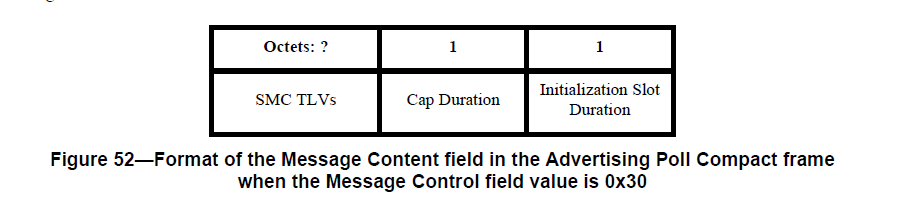 Change Figure 52 to:Notes to Editor: CID 738 (status = done) has already changed ‘?’ to ‘variable’The description order for the fields following the figure should also change to place the SMC TLVs at the end. This is not done here as the descriptions are missing and are covered by another CID.Proposed resolution to 747 (Revised)Current Figure 58 in Draft C: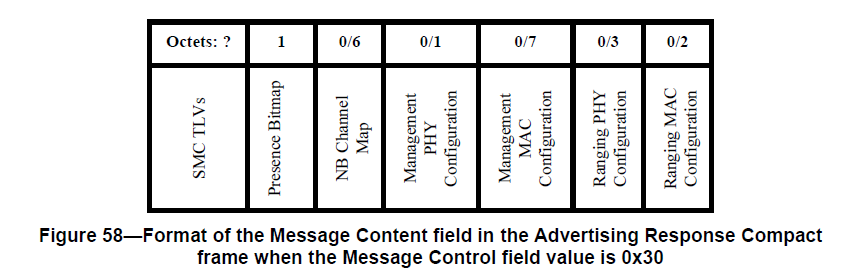 Change Figure 58 to:Also change lines 14 and 15 on page 74 as indicated below -The encoding/meaning of the Presence Bitmap field  in the message content  identical to that for Message Control field value  0x10 described above.Notes to Editor: CID 744 (status = done) has already changed ‘?’ to ‘variable’.The description order for the fields following the figure should also change to place the SMC TLVs at the end. This is not done here as the description is missing and is covered by another CID.ProjectIEEE P802.15 Working Group for Wireless Personal Area Networks (WPANs)IEEE P802.15 Working Group for Wireless Personal Area Networks (WPANs)TitleProposed Comments Resolution on 739 and 747Proposed Comments Resolution on 739 and 747Date SubmittedMarch 2024March 2024SourcesCarl Murray (Qorvo)Re:AbstractPurposeTo propose comments resolution for “P802.15.4ab™/D (pre-ballot) C Draft Standard for Low-Rate Wireless Networks” To propose comments resolution for “P802.15.4ab™/D (pre-ballot) C Draft Standard for Low-Rate Wireless Networks” NoticeThis document does not represent the agreed views of the IEEE 802.15 Working Group or IEEE 802.15.4ab Task Group. It represents only the views of the participants listed in the “Sources” field above. It is offered as a basis for discussion and is not binding on the contributing individuals. The material in this document is subject to change in form and content after further study. The contributors reserve the right to add, amend or withdraw material contained herein.This document does not represent the agreed views of the IEEE 802.15 Working Group or IEEE 802.15.4ab Task Group. It represents only the views of the participants listed in the “Sources” field above. It is offered as a basis for discussion and is not binding on the contributing individuals. The material in this document is subject to change in form and content after further study. The contributors reserve the right to add, amend or withdraw material contained herein.Index #CommenterSub-ClausePageLineCommentProposed Change739Carl Murray10.38.10.4723Would it be better to put the variable field at the end?Should discuss747Carl Murray10.38.10.57410Would it be better to put the variable field at the end?Should discussOctets: 11variableCap DurationInitialization Slot DurationSMC TLVsOctets: 10/60/10/70/30/2variablePresence BitmapNB Channel MapManagement PHY ConfigurationManagement MAC ConfigurationRanging PHY ConfigurationRanging MAC ConfigurationSMC TLVs